TEHNIŠKI DAN, IZDELAVA UPORABNEGA IZDELKA IZ ODPADNE EMBALAŽEDatum: četrtek, 8. 4 ali petek, 9. 4.V teh dveh dnevih si sam/a prilagodi delo glede na to, kako boš razpoložen/a in kako so drugi okoli tebe zaposleni ali nezaposleni, da ti kaj priskočijo na pomoč pri ročnem delu ali pri športnem dnevu.Pošiljam ti nekaj idej za izdelavo kakšnega uporabnega izdelka, če pa se ne boš odločil/a za nobenega in boš raje pomagal/a domačim, če se morda pripravljate na bližajoče praznike, pa ne bo nič narobe. Sam/a se odloči, kaj boš v teh dnevih počel/a in maksimalno uživaj ob družbi in pomoči domačim.V DZ za slovenščino imaš na strani 40 navodilo za izdelavo vazice iz odpadnega tetrapaka.Spodaj na listu imaš še nekaj idej, bodi ustvarjalen/a. Zelo bom vesela kakšne fotografije tvojega izdelka, četudi bo samo lepa pisanica – pirh.Želim ti lepo preživeta dneva in čudovit vikend, če pa v družini praznujete tudi veliko noč, pa ti želim prijetno preživete praznike in morda ti velikonočni zajček kje pusti kakšen jajček. Ostanite zdravi.                                                                                        Učiteljica Sonja.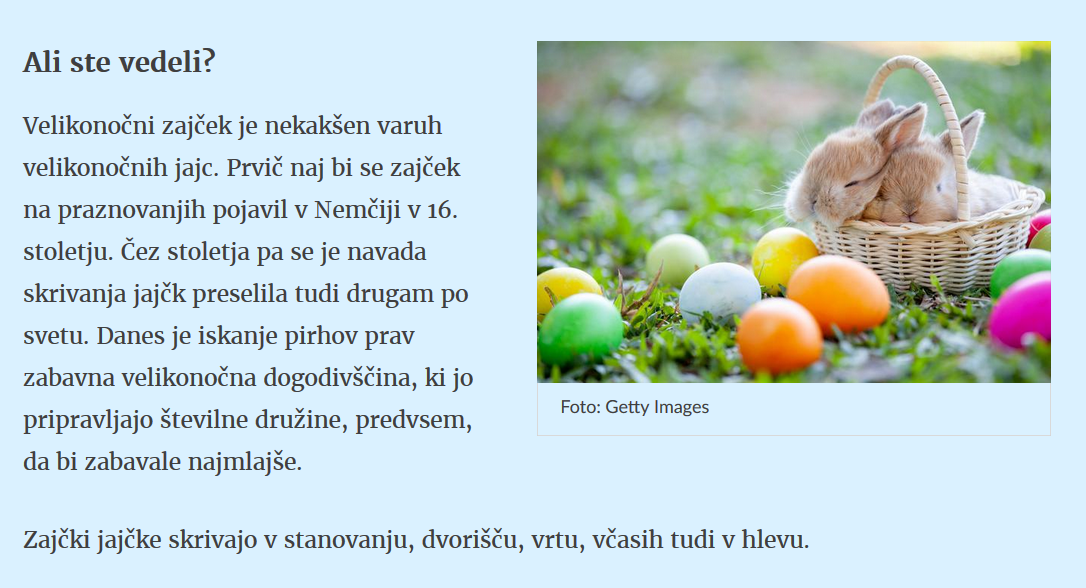 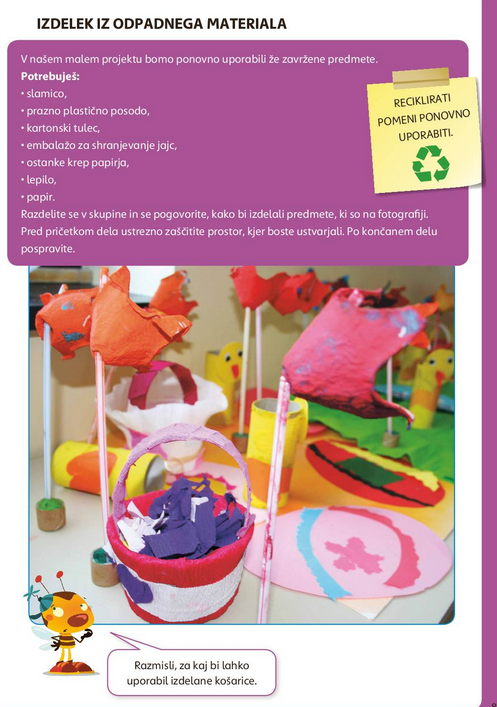 